                                                TAMARA Education(2010-2014)	Al Zaytoonah Private University, English language translation studies, rating Excellent (89%)(2000-2001)	Al Wasfeh Vocational Centre, higher English secretarial course and office management,                                          rating Excellent (86%)(1995-1996)         General secondary education, literacy stream, rating Good (71%)Professional Experiences(2001)	Jordan Islamic Bank, as a required training course(2007)	HR Assistant at the International Academy-Amman school(2007- Present day)      Administrative Assistant/ Admissions Officer at the International Academy-AmmanMain Job responsibilitiesGeneralResponsible for setting up and maintaining student administrative/admissions/enrolment records using designated database systems.Orientation and InformationArranges for appointments for parents and candidates for interview, Orientation events and testing.Ensures that admissions materials are printed, available in good quantity and of professional quality.Advises Curriculum coordinator/Heads of School on student cases related to registrar function which require resolution at a higher level.Deals with all inquiries related to admissions; keeping a log of such inquiries.Provides Curriculum coordinator/Heads of School with information related to the registrar activities which are required to be updated on the website.Ensures effective admission requirements are maintained and communicated to applicants.Ensures applications and documents are completed, reviewed, processed and that adequate follow up takes place with applicants regarding their application status. Deals with applicant’s cases related to admissions which require resolution at a higher level such as re admissions.Types and updates school admissions package, Leaflets and Prospectus in English and/or Arabic.Maintains figures of all new applications.Meets with prospective parents and candidates and conducts school tours (if required).Serve as an information source to students, faculty and others regarding Registration Policies and Procedures.Provides translation of documents when requested by Curriculum coordinator.Manages scholarship application process.Arrange and follow up with all required school advertisements.Maintenance of website updates.Provide Simultaneous translation during tours and orientations (if required).AdmissionsLiaises with Heads of School on admissions; providing them with a prepared list of candidates for admissions, testing and provides final lists to Heads.Attends Information Evenings as required.Ensures all documentation is provided by parents.Liaises with Finance regarding payment of fees.Follows up on references for prospective students, including Scholarship students.Liaises with parents and prospective students on admissions procedures, admissions testing and results either by phone, email or letter (in accordance with the Policy and Procedures).Issues letters regarding enrolment and provides other timely information for parents and new applicants.Attends interviews with Administration/ coordinators as and when required.Liaises with the Curriculum coordinator on day-to-day operations and sensitive issues.Maintains records associated with re registration.Any other duties those are commensurate to the post.Post AdmissionsEnsures that all records/ student files are updated and maintained in a professional manner.Provides an annual written report on admissions for Board, Director and Curriculum coordinator.Provides reports and letters related to student enrolment- as requested.Creates admissions list to be forwarded to Heads of School for allocation to classes.Produces overview of applications including: number or inquiries (phone/visit); number of applications received/successful/declined; lists of schools applicants are coming from; reasons for decline.Maintains a record of reasons for withdrawal and report any concerns to Curriculum coordinator.Skills and CompetenciesFluency in spoken and written Arabic and English.Excellent Word, Excel, Microsoft Outlook.Ability to communicate effectively with costumers.Strong organizational, communication and interpersonal skills.Ability to pay close attention to detail.Click to send CV No & get contact details of candidate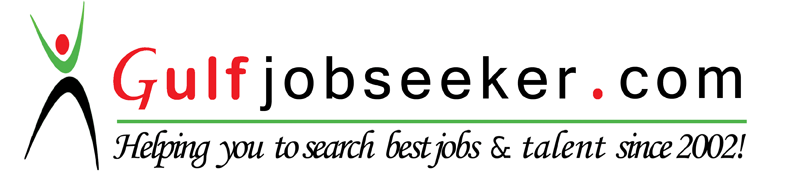 